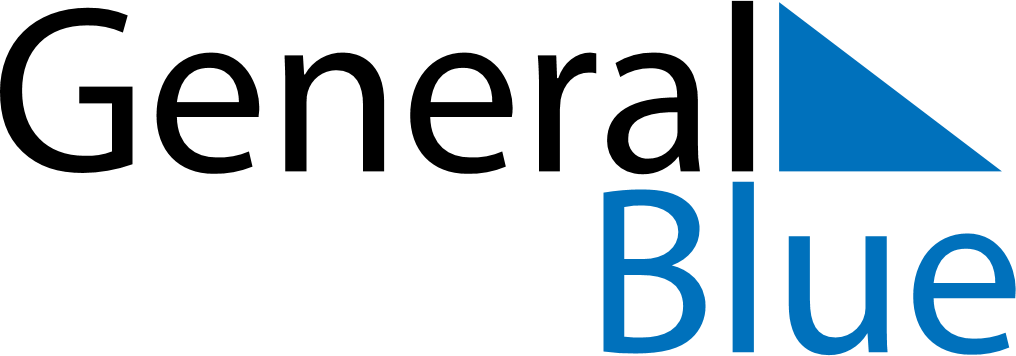 November 2024November 2024November 2024November 2024November 2024November 2024New Square, New York, United StatesNew Square, New York, United StatesNew Square, New York, United StatesNew Square, New York, United StatesNew Square, New York, United StatesNew Square, New York, United StatesSunday Monday Tuesday Wednesday Thursday Friday Saturday 1 2 Sunrise: 7:27 AM Sunset: 5:52 PM Daylight: 10 hours and 24 minutes. Sunrise: 7:28 AM Sunset: 5:50 PM Daylight: 10 hours and 22 minutes. 3 4 5 6 7 8 9 Sunrise: 6:29 AM Sunset: 4:49 PM Daylight: 10 hours and 19 minutes. Sunrise: 6:30 AM Sunset: 4:48 PM Daylight: 10 hours and 17 minutes. Sunrise: 6:32 AM Sunset: 4:47 PM Daylight: 10 hours and 15 minutes. Sunrise: 6:33 AM Sunset: 4:46 PM Daylight: 10 hours and 12 minutes. Sunrise: 6:34 AM Sunset: 4:45 PM Daylight: 10 hours and 10 minutes. Sunrise: 6:35 AM Sunset: 4:44 PM Daylight: 10 hours and 8 minutes. Sunrise: 6:36 AM Sunset: 4:42 PM Daylight: 10 hours and 6 minutes. 10 11 12 13 14 15 16 Sunrise: 6:38 AM Sunset: 4:41 PM Daylight: 10 hours and 3 minutes. Sunrise: 6:39 AM Sunset: 4:40 PM Daylight: 10 hours and 1 minute. Sunrise: 6:40 AM Sunset: 4:40 PM Daylight: 9 hours and 59 minutes. Sunrise: 6:41 AM Sunset: 4:39 PM Daylight: 9 hours and 57 minutes. Sunrise: 6:42 AM Sunset: 4:38 PM Daylight: 9 hours and 55 minutes. Sunrise: 6:43 AM Sunset: 4:37 PM Daylight: 9 hours and 53 minutes. Sunrise: 6:45 AM Sunset: 4:36 PM Daylight: 9 hours and 51 minutes. 17 18 19 20 21 22 23 Sunrise: 6:46 AM Sunset: 4:35 PM Daylight: 9 hours and 49 minutes. Sunrise: 6:47 AM Sunset: 4:34 PM Daylight: 9 hours and 47 minutes. Sunrise: 6:48 AM Sunset: 4:34 PM Daylight: 9 hours and 45 minutes. Sunrise: 6:49 AM Sunset: 4:33 PM Daylight: 9 hours and 43 minutes. Sunrise: 6:51 AM Sunset: 4:32 PM Daylight: 9 hours and 41 minutes. Sunrise: 6:52 AM Sunset: 4:32 PM Daylight: 9 hours and 40 minutes. Sunrise: 6:53 AM Sunset: 4:31 PM Daylight: 9 hours and 38 minutes. 24 25 26 27 28 29 30 Sunrise: 6:54 AM Sunset: 4:31 PM Daylight: 9 hours and 36 minutes. Sunrise: 6:55 AM Sunset: 4:30 PM Daylight: 9 hours and 34 minutes. Sunrise: 6:56 AM Sunset: 4:30 PM Daylight: 9 hours and 33 minutes. Sunrise: 6:57 AM Sunset: 4:29 PM Daylight: 9 hours and 31 minutes. Sunrise: 6:58 AM Sunset: 4:29 PM Daylight: 9 hours and 30 minutes. Sunrise: 6:59 AM Sunset: 4:28 PM Daylight: 9 hours and 28 minutes. Sunrise: 7:01 AM Sunset: 4:28 PM Daylight: 9 hours and 27 minutes. 